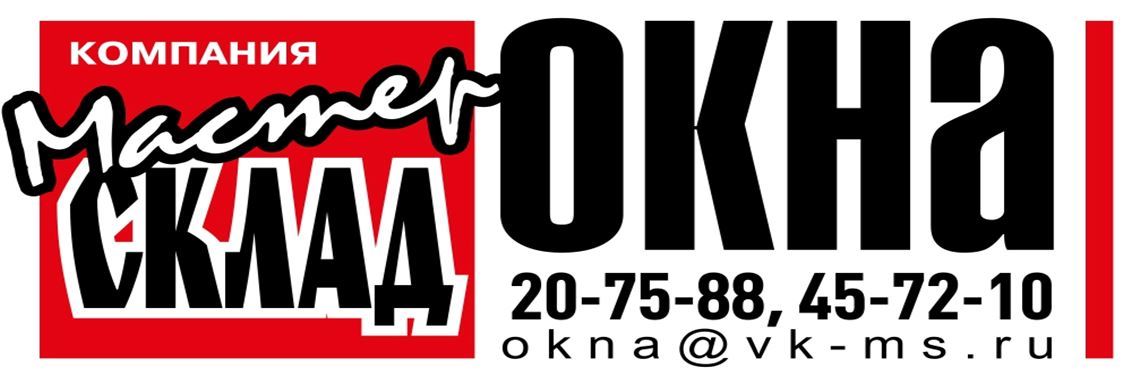 Уважаемые клиенты! Предлагаем к Вашему вниманию прайс-лист на изготовление изделий из стекла СТЕКЛО С БРОНИРОВОЧНОЙ ПЛЕНКОЙ А1Приглашаем дилеров к сотрудничеству!Постоянным клиентам и на заказы большого объема дополнительные скидки!!!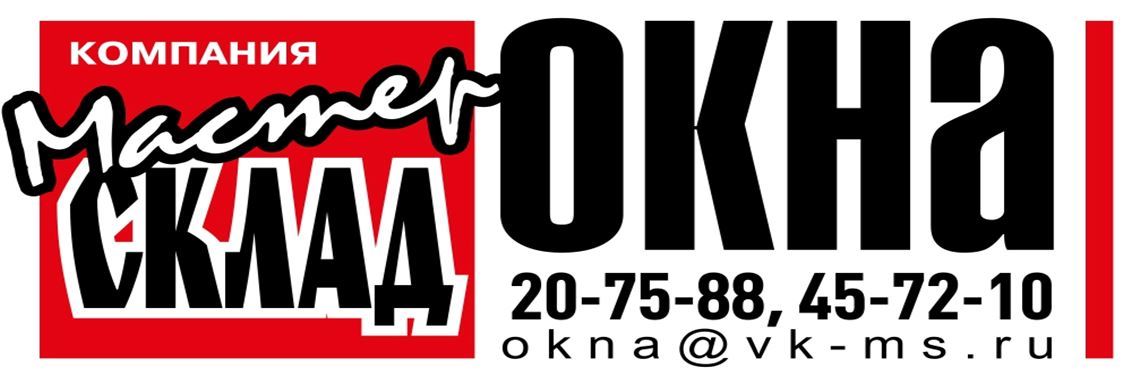 Уважаемые клиенты! Предлагаем к Вашему вниманию прайс-лист на изготовление изделий из стекла СТЕКЛО С БРОНИРОВОЧНОЙ ПЛЕНКОЙ А2Приглашаем дилеров к сотрудничеству!Постоянным клиентам и на заказы большого объема дополнительные скидки!!!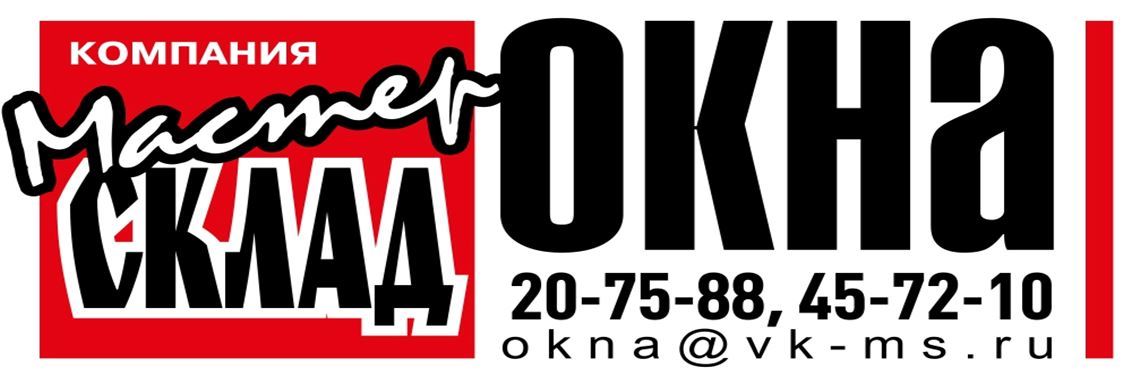 Уважаемые клиенты! Предлагаем к Вашему вниманию прайс-лист на изготовление изделий из стекла СТЕКЛО С БРОНИРОВОЧНОЙ ПЛЕНКОЙ А3Приглашаем дилеров к сотрудничеству!Постоянным клиентам и на заказы большого объема дополнительные скидки!!!№ п/пЭскиз4А16А18А11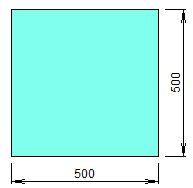 982 руб.1 035 руб.1 153 руб.2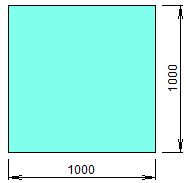 3 926 руб.4 140 руб.4 613 руб.№ п/пЭскиз4А26А28А21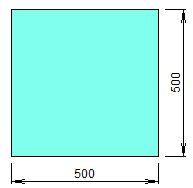 1 276 руб.1 330 руб.1 448 руб.2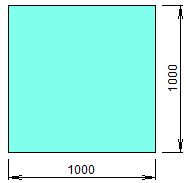 5 104 руб.5 318 руб.5 790 руб.№ п/пЭскиз4А36А38А31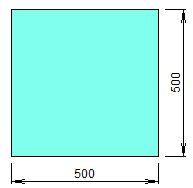 1 487 руб.1 540 руб.1 658 руб.2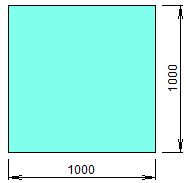 5 945 руб.6 159 руб.6 631 руб.